Nikolay NikolaevicnPosition applied for: 3rd EngineerDate of birth: 25.12.1989 (age: 27)Citizenship: UkraineResidence permit in Ukraine: NoCountry of residence: UkraineCity of residence: SevastopolContact Tel. No: +38 (099) 778-84-66E-Mail: vryxa@mail.ruU.S. visa: NoE.U. visa: NoUkrainian biometric international passport: Not specifiedDate available from: 07.02.2010English knowledge: PoorMinimum salary: 4000 $ per month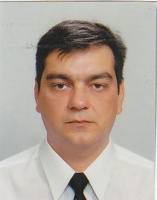 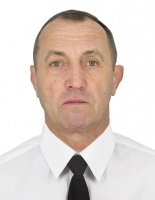 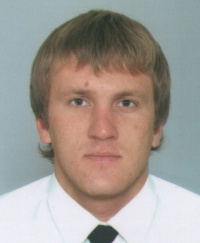 